Приложение №1К приказу № 30   от 20.10.2022г.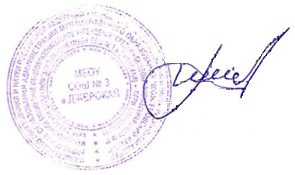 УтверждаюДиректор МБОУ СОШ№3_________________Паков М. М.Дорожная карта подготовки к проведению ГИА по образовательным программам основного общего и среднего общего образования в 2022-2023 учебном году в МБОУ СОШ№3 а. Джерокай№ п/пМероприятия Сроки Ответственные исполнителиАнализ проведения ГИА в 2022 годуАнализ проведения ГИА в 2022 годуАнализ проведения ГИА в 2022 годуАнализ проведения ГИА в 2022 году1.1Изучение аналитических отчетов по итогам 2021-2022 учебного годаСентябрь 2022 г.Паков М. М., Атажахова С.К.II. меры по повышению качества преподавания предметовII. меры по повышению качества преподавания предметовII. меры по повышению качества преподавания предметовII. меры по повышению качества преподавания предметов2.1Разработка и утверждение комплекса мер по совершенствованию преподавания учебных предметов при подготовке обучающихся к ГИА-9,11Сентябрь-октябрь 2022 г.Паков М. М., Атажахова С.К.2.2Организация работы по реализации комплекса мер по совершенствованию преподавания учебных предметов при подготовке обучающихся к ГИА-9,11В течение годаАтажахова С.К.2.3Разработка индивидуальных планов по подготовке к ГИА-9,11 обучающихся «группы риска» и обучающихся, показывающих высокие образовательные результатыОктябрь 2022 г.Атажахова С.К.Учителя – предметники2.4Разработка рекомендаций по повышению качества преподавания математики в ходе изучения уровня преподавания предмета в 9-х-11-х классахНоябрь 2022 г.Бгуашев Б. Т., Тюльпаров Х.Н.2.5Разработка рекомендаций по повышению качества преподавания русского языка в ходе изучения уровня преподавания предмета в 9-х -11-х классахДекабрь 2022 г.Паков М. М., Атажахова С.К..2.6Составление и утверждение планов работы учителей-предметников по подготовке к ГИА в форме ОГЭСентябрь 2022 г.Атажахова С.К.Учителя – предметникиIII. нормативно-правовое обеспечение ГИА-9,11III. нормативно-правовое обеспечение ГИА-9,11III. нормативно-правовое обеспечение ГИА-9,11III. нормативно-правовое обеспечение ГИА-9,113.1Изучение документов по нормативно-правовому и методическому сопровождению проведения ГИА-9,11 в 2022 году, разработанных на федеральном уровнеПо мере поступленияАтажахова С.К..3.2Приведение школьной базы нормативных документов в соответствие с федеральными нормативными правовыми актамиВ течение 2-х недель после введения в действие федеральных нормативных документовПаков М. М.,. Атажахова С.К..3.3Разработка программы повышения качества образовательной деятельности школы, изучение опыта преподавания предметов учителей, продемонстрировавших низкие образовательные результаты по итогам ГИА-9,11Октябрь 2022 г.Атажахова С.К...IV. Организационное сопровождение ГИА-9,11IV. Организационное сопровождение ГИА-9,11IV. Организационное сопровождение ГИА-9,11IV. Организационное сопровождение ГИА-9,114.1Совещание при директоре с повесткой дня «Утверждение дорожной карты подготовки к ГИА обучающихся»Сентябрь 2022 г.Паков М. М.4.2Методический совет с повесткой дня: «Организация научно-методической работы в школе по вопросам подготовки ГИА». Мониторинг профессиональных потребностей педагогов по подготовке обучающихся к ГИА в 2023 году.Октябрь 2022 г.Администрация школы4.3Посещение уроков с целью изучения психологической комфортности обучающихся на урокеВ течение годаАдминистрация школы4.4Формирование школьной базы данных по проведению ГИА-9,11Ноябрь 2022 г.Атажахова С.К..., классные руководители4.5Участие в региональных, муниципальных диагностических работах по отдельным предметамПо отдельному графикуАтажахова С.К..., классные руководители4.6Организация и проведение контрольных, диагностических работ и репетиционных экзаменов по математике и русскому языку, проведение анализа их результатовПо утвержденному графику в течение годаАтажахова С.К..4.7Организация и проведение совещаний с педагогическим составом по вопросам организации и подготовки к ГИА-9,11 в 2023 годуВ течение годаПаков М. М., Атажахова С.К..4.8Индивидуальные консультации обучающихся, учителей и родителей по итогам диагностики после сдачи репетиционных экзаменовАпрель 2023 г.Учителя-предметники4.9Организация и проведение встреч с родителями выпускников по вопросам проведения ГИАВ течение годаПаков М. М.,. Атажахова С.К.., классные руководители4.10Подготовка аналитического отчета по итогам сдачи экзаменов выпускниками школыИюнь 2023 г.Паков М. М., Атажахова С.К..V. Мероприятия по информационному сопровождению ГИА-9,11V. Мероприятия по информационному сопровождению ГИА-9,11V. Мероприятия по информационному сопровождению ГИА-9,11V. Мероприятия по информационному сопровождению ГИА-9,115.1Организация информационно-разъяснительной работы по вопросам проведения ГИА-9,11 для всех участников образовательного процесса (педагогов, выпускников, родителей)Проведение классных часов с выпускниками и родительских собраний по вопросам проведения ГИА-9,11 в 2023 годуВ течение учебного годаПаков М. М., Атажахова С.К.. классные руководители5.2Памятка о правилах проведения ГИА в 2023 годуИнформация для участников ГИА и их родителей (законных представителей)Паков М. М., Атажахова С.К..5.3Оформление информационных стендов по процедуре проведения ГИА-9,11 в 2023 году, размещение соответствующей информации на сайте школыДекабрь 2022г. – май 2023 г.Атажахова С.К..5.4Сбор предварительной информации о планируемом количестве участников ГИА-9,11 в 2023 году из числа:-выпускников ОО текущего учебного года;-лиц с ограниченными возможностями здоровья, инвалидов и детей-инвалидовОктябрь 2022 г. –февраль 2023 г.Атажахова С.К..5.5Организация и проведение итогового собеседования для 9-х классов в основной и дополнительный срокиДекабрь 2022г. февраль, май 2023 г.Паков М. М., Атажахова С.К.. 5.6Участие выпускников МБОУ СОШ№3 в муниципальных диагностических работах и репетиционных экзаменах по отдельным предметам, проведение анализа их результатовДекабрь 2022г., март 2023 г.Паков М. М.,. Атажахова С.К., классные руководители5.7Создание условий в ППЭ для лиц с ограниченными возможностями здоровья, детей-инвалидов и инвалидов:- предоставление необходимого инвентаря, питания-представление кандидатов для утверждения состава ассистентов для лиц с ОВЗ (при необходимости)Май 2023 г.Паков М. М., Атажахова С.К., классные руководители5.8Проведение мониторинга:-движения контингента обучающихся;-учебных достижений обучающихся;-информационного сопровождения ГИА.В течение учебного годаПаков М. М., Атажахова С.К. классные руководителиVI. Психологическое сопровождение участников ГИАVI. Психологическое сопровождение участников ГИАVI. Психологическое сопровождение участников ГИАVI. Психологическое сопровождение участников ГИА6.1Диагностика психологической готовности учащихся 9-х-11-х  классов к ГИА (анкетирование учащихся и изучение мнения педагогов о готовности к сдаче ГИА обучающихся, выявление «группы риска»)В течение учебного годаЖачемукова А. А., педагог-психолог6.2Родительское собрание «Как помочь ребенку успешно сдать экзамены»Февраль 2023 г.Атажахова С.К..., Жачемукова А. А., педагог-психолог6.3Семинар-практикум для учителей «Психологические особенности сдачи ГИА»Март 2023 г.Жачемукова А. А., педагог-психологVII. Контроль организации ГИА-9,11VII. Контроль организации ГИА-9,11VII. Контроль организации ГИА-9,11VII. Контроль организации ГИА-9,117.1Мониторинг учебных достижений обучающихся МБОУ СОШ№3, претендующих на получение аттестата с отличиемНоябрь 2022г., март-июнь 2023г.Паков М. М., Атажахова С.К.. ., классные руководители7.2Изучение преподавания предметов и качества знаний выпускников 2023 годаФевраль 2023 г.Атажахова С.К.7.3Организация консультаций (дополнительных занятий) с выпускниками 9 класса, выпускниками «группы риска» и контроль их посещенияДекабрь 2022г., март 2023 г.Атажахова С.К.7.4Контроль за информацией по ГИА -9,11 размещаемой на информационном стенде и сайте школыВ течение учебного годаАтажахова С.К.